ΑΝΑΚΟΙΝΩΣΗΔημόσια Πρόσκληση Νο 2/2022 σε εγγεγραμμένους ανέργους στα μητρώα ανέργων του ΟΑΕΔ, για υποβολή ηλεκτρονικών αιτήσεων συμμετοχής στη διαδικασία κατάρτισης του πίνακα κατάταξης ανέργων για την προώθηση της απασχόλησης μέσω προγραμμάτων κοινωφελούς χαρακτήρα για 25.000 άτομα σε Δήμους, Περιφέρειες, Κέντρα Κοινωνικής Πρόνοιας Περιφερειών (ΚΚΠΠ)/συναφείς φορείς, Υπηρεσίες Υπουργείων και άλλων φορέων. Το πρόγραμμα απευθύνεται στους εγγεγραμμένους στο Μητρώο του ΟΑΕΔ ανέργους που πληρούν τις ειδικότερες προϋποθέσεις συμμετοχής που αναφέρονται στη σχετική πρόσκληση. Η προθεσμία υποβολής των αιτήσεων λήγει την Παρασκευή 18 Μαρτίου. Η υποβολή αιτήσεων από τους ενδιαφερομένους γίνεται μέσω της Ενιαίας Ψηφιακής Πύλης του Δημοσίου gov.gr (https://www.gov.gr/ipiresies/ergasia-kai-asphalise/apozemioseis-kai-parokhes/programmata-koinophelous-kharaktera). Επίσης μπορούν να υποβάλουν ηλεκτρονική αίτηση και στον διαδικτυακό τόπο του ΟΑΕΔ www.oaed.gr, χρησιμοποιώντας το σχετικό πεδίο καταχώρισης ηλεκτρονικών αιτήσεων.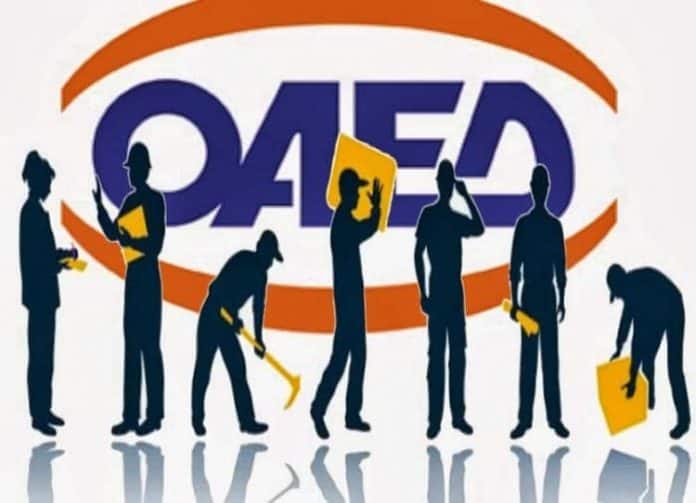 ΕΚ ΤΟΥ ΔΗΜΟΥ